11 класс Тема: контрольная работа по теме «Гражданская война» и  « Становление советской России»I. Продолжите предолжение 1.Февральская и Октябрьская революция произошла в ___ году 2. После Феврлаьской революции в России правило ____________3. Временное правительство возглавляли _________ и __________4. До Февральской революции в России  правила династия __________5  Партию большевиков возглавлял ____________6 . Всероссийскую черезвычайную комиссию возглавил _____________7 Временное правительство брало на себя обязательсвто перед союзниками по Антанте ___________________до___________конца.8. Вооруженные силы Юга России возглавил____________9 . Верховным правителем России провозгалсил себя ___________10. Большевикики сформировали правительство которое имело название____________________II. Определите имя полтитических деятелей избраженных на портретах 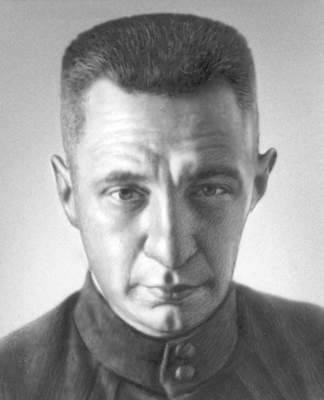 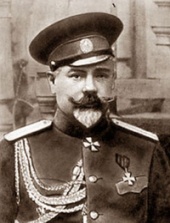 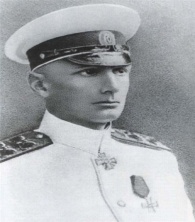 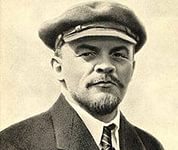 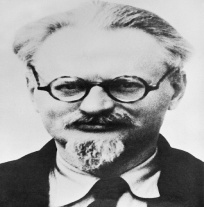 1__________      2 ___________      3___________    4___________         5_____________III Дайте определение понятиям.1.Продразверстка 2.  Диктатура пролетариата 3.Экспроприация  4. Всероссийская черезвычайная комиссия 5. Белый  террор. 6.  Национализация.IV. Дайте развернутые ответы на вопоросы .1.  Почему красные победили в Гражаднской войне ?айте развернутые ответы на вопоросы  Экспроприация а портретах ками по Антанте ___________________конца2. Какое занчение для России  имел Брестский мир?3. Какое историческое значение для России имела  Февральская революция???